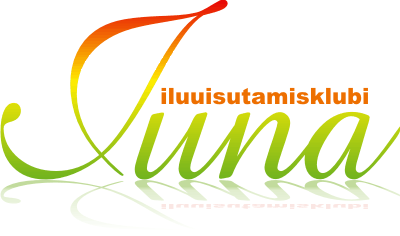 Planned Program ContentISU Member Federation: Date, Signature:Please return this form to: roman@juna.ee before 25 of December 2023. For pairs and dance couples it is sufficient if one partner fills in the following form.Club Name and Country:	 Category: 	 Name of Competitor(s):	ELEMENTS IN ORDER OF SKATINGElements SP / SDElements FS / FD111223243536474859510611612713714